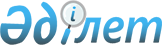 2015 жылға арналған мектепке дейінгі тәрбие мен оқытуға мемлекеттік білім беру тапсырысын, жан басына шаққандағы қаржыландыру және ата-ананың ақы төлеу мөлшерін бекіту туралыҚостанай облысы Амангелді ауданы әкімдігінің 2015 жылғы 9 маусымдағы № 115 қаулысы. Қостанай облысының Әділет департаментінде 2015 жылғы 25 маусымда № 5684 болып тіркелді

      "Қазақстан Республикасындағы жергілікті мемлекеттік басқару және өзін-өзі басқару туралы" Қазақстан Республикасының 2001 жылғы 23 қаңтардағы Заңының 31-бабына, "Білім туралы" Қазақстан Республикасының 2007 жылғы 27 шілдедегі Заңының 6-бабы 4 тармағының 8-1) тармақшасына сәйкес Амангелді ауданының әкімдігі ҚАУЛЫ ЕТЕДІ:



      1. 2015 жылға арналған Амангелді ауданының мектепке дейінгі білім беру ұйымдарындағы мектепке дейінгі тәрбие мен оқытуға мемлекеттік білім беру тапсырысы, жан басына шаққандағы қаржыландыру және ата-ананың ақы төлеу мөлшері осы қаулыға 1, 2 қосымшаларға сәйкес бекітілсін.



      2. Осы қаулының орындалуын бақылау аудан әкімінің орынбасары Т.Т. Карбозовқа жүктелсін.



      3. Осы қаулы алғашқы ресми жарияланған күнінен кейін күнтізбелік он күн өткен соң қолданысқа енгізіледі.      Аудан әкімі                                Ж. Таукенов      КЕЛІСІЛДІ:      "Амангелді ауданы әкімдігінің

      білім беру бөлімі" коммуналдық

      мемлекеттік мекемесінің басшысы

      ____________________ С. Туленов

Әкімдіктің        

2015 жылғы 9 маусымдағы  

№ 115 қаулысына 1-қосымша  2015 жылға арналған Амангелді ауданының

мектепке дейінгі білім беру ұйымдарындағы

мектепке дейінгі тәрбие мен оқытуға мемлекеттік

білім беру тапсырысы, республикалық бюджеттен

нысаналы трансферттер есебінен қаржыландырылатын

жан басына шаққандағы қаржыландыру және

ата-ананың ақы төлеу мөлшері      Кестенің жалғасы:

Әкімдіктің        

2015 жылғы 9 маусымдағы  

№ 115 қаулысына 2-қосымша  2015 жылға арналған Амангелді ауданының

мектепке дейінгі білім беру ұйымдарындағы

мектепке дейінгі тәрбие мен оқытуға мемлекеттік

білім беру тапсырысы, жергілікті бюджет

қаражаты есебінен қаржыландырылатын жан

басына шаққандағы қаржыландыру және

ата-ананың ақы төлеу мөлшері      Кестенің жалғасы:
					© 2012. Қазақстан Республикасы Әділет министрлігінің «Қазақстан Республикасының Заңнама және құқықтық ақпарат институты» ШЖҚ РМК
				№Мектепке дейінгі тәрбие мен оқыту ұйымдарының әкімшілік- аумақтық орналасуы (елді- мекен)Мектепке дейінгі тәрбие және оқыту ұйымдарының тәрбиеленушілер саныМектепке дейінгі тәрбие және оқыту ұйымдарының тәрбиеленушілер саныМектепке дейінгі білім беру ұйымдарында қаржыландырудың жан басына шаққанда бір айдағы мөлшері (теңге)Мектепке дейінгі білім беру ұйымдарында қаржыландырудың жан басына шаққанда бір айдағы мөлшері (теңге)№Мектепке дейінгі тәрбие мен оқыту ұйымдарының әкімшілік- аумақтық орналасуы (елді- мекен)БалабақшаМектеп жанындағы толық күндік шағын орталықтарБалабақшаМектеп жанындағы толық күндік шағын орталықтар1Амангелді ауданы әкімдігінің білім беру бөлімінің "Жұпар" балабақшасы мемлекеттік коммуналдық қазыналық кәсіпорны, Амангелді ауылы10024147,62"Амангелді ауданы әкімдігінің білім беру бөлімінің А.Нұрманов атындағы жалпы білім беретін орта мектебі" коммуналдық мемлекеттік мекемесінің жанындағы шағын орталық, Байғабыл ауылы25127403"Амангелді ауданы әкімдігінің білім беру бөлімінің Құмкешу жалпы білім беретін орта мектебі" коммуналдық мемлекеттік мекемесінің жанындағы шағын орталық, Құмкешу ауылы2512740№Мектепке дейінгі тәрбие мен оқыту ұйымдарының әкімшілік- аумақтық орналасуы (елді- мекен)Мектепке дейінгі білім беру ұйымдары ата-аналарының бір айдағы төлемақы мөлшері (теңге)Мектепке дейінгі білім беру ұйымдары ата-аналарының бір айдағы төлемақы мөлшері (теңге)Мектепке дейінгі білім беру ұйымдары ата-аналарының бір айдағы төлемақы мөлшері (теңге)Мектепке дейінгі білім беру ұйымдары ата-аналарының бір айдағы төлемақы мөлшері (теңге)№Мектепке дейінгі тәрбие мен оқыту ұйымдарының әкімшілік- аумақтық орналасуы (елді- мекен)БалабақшаБалабақшаШағын орталықтарШағын орталықтар№Мектепке дейінгі тәрбие мен оқыту ұйымдарының әкімшілік- аумақтық орналасуы (елді- мекен)Бөбекжай топтарыМектепке дейінгі топтарТолық күндікЖарты күндік1Амангелді ауданы әкімдігінің білім беру бөлімінің "Жұпар" балабақшасы мемлекеттік коммуналдық қазыналық кәсіпорны, Амангелді ауылы50002"Амангелді ауданы әкімдігінің білім беру бөлімінің А.Нұрманов атындағы жалпы білім беретін орта мектебі" коммуналдық мемлекеттік мекемесінің жанындағы шағын орталық, Байғабыл ауылы3"Амангелді ауданы әкімдігінің білім беру бөлімінің Құмкешу жалпы білім беретін орта мектебі" коммуналдық мемлекеттік мекемесінің жанындағы шағын орталық, Құмкешу ауылы№Мектепке дейінгі тәрбие мен оқыту ұйымдарының әкімшілік- аумақтық орналасуы (елді- мекен)Мектепке дейінгі тәрбие және оқыту ұйымдарының тәрбиеленушілер саныМектепке дейінгі тәрбие және оқыту ұйымдарының тәрбиеленушілер саныМектепке дейінгі білім беру ұйымдарында қаржыландырудың жан басына шаққанда бір айдағы мөлшері (теңге)Мектепке дейінгі білім беру ұйымдарында қаржыландырудың жан басына шаққанда бір айдағы мөлшері (теңге)№Мектепке дейінгі тәрбие мен оқыту ұйымдарының әкімшілік- аумақтық орналасуы (елді- мекен)БалабақшаМектеп жанындағы толық күндік шағын орталықтарБалабақшаМектеп жанындағы толық күндік шағын орталықтар1Амангелді ауданы әкімдігінің білім беру бөлімінің "Балдырған" балабақшасы мемлекеттік коммуналдық қазыналық кәсіпорны, Амангелді ауылы6024147,62Амангелді ауданы әкімдігінің білім беру бөлімінің "Қаламқас" балабақшасы мемлекеттік коммуналдық қазыналық кәсіпорны, Амангелді ауылы140217923"Амангелді ауданы әкімдігінің білім беру бөлімінің Амангелді жалпы білім беретін орта мектебі" коммуналдық мемлекеттік мекемесінің жанындағы шағын орталық, Амангелді ауылы5072714"Амангелді ауданы әкімдігінің білім беру бөлімінің Ы.Алтынсарин атындағы жалпы білім беретін орта мектебі" коммуналдық мемлекеттік мекемесінің жанындағы шағын орталық, Амангелді ауылы5072715"Амангелді ауданы әкімдігінің білім беру бөлімінің эстетикалық бағыттағы Жаңаауыл жалпы білім беретін орта мектебі" коммуналдық мемлекеттік мекемесінің жанындағы шағын орталық, Үрпек ауылы7572716"Амангелді ауданы әкімдігінің білім беру бөлімінің Жасбуын жалпы білім беретін орта мектебі" коммуналдық мемлекеттік мекемесінің жанындағы шағын орталық, Қарасу ауылы7572717"Амангелді ауданы әкімдігінің білім беру бөлімінің Б.Қолдасбаев атындағы жалпы білім беретін орта мектебі" коммуналдық мемлекеттік мекемесінің жанындағы шағын орталық, Амангелді ауылы7572718Амангелді ауданы әкімдігінің білім беру бөлімінің Ә.Боранбаев атындағы жалпы білім беретін орта мектебі" коммуналдық мемлекеттік мекемесінің жанындағы дейінгі шағын орталық, Амангелді ауылы4072719"Амангелді ауданы әкімдігінің білім беру бөлімінің Амантоғай жалпы білім беретін орта мектебі" коммуналдық мемлекеттік мекемесінің жанындағы шағын орталық, Амантоғай ауылы75727110"Амангелді ауданы әкімдігінің білім беру бөлімінің А.Нұрманов атындағы жалпы білім беретін орта мектебі" коммуналдық мемлекеттік мекемесінің жанындағы шағын орталық, Байғабыл ауылы50727111"Амангелді ауданы әкімдігінің білім беру бөлімінің Жалдама жалпы білім беретін орта мектебі" коммуналдық мемлекеттік мекемесінің жанындағы шағын орталық, Жалдама ауылы20727112"Амангелді ауданы әкімдігінің білім беру бөлімінің Бүйректал жалпы білім беретін орта мектебі" коммуналдық мемлекеттік мекемесінің жанындағы шағын орталық, Ақсай ауылы25727113"Амангелді ауданы әкімдігінің білім беру бөлімінің Құмкешу жалпы білім беретін орта мектебі" коммуналдық мемлекеттік мекемесінің жанындағы шағын орталық, Құмкешу ауылы50727114"Амангелді ауданы әкімдігінің білім беру бөлімінің Тасты жалпы білім беретін орта мектебі" коммуналдық мемлекеттік мекемесінің жанындағы шағын орталық, Тасты ауылы35727115"Амангелді ауданы әкімдігінің білім беру бөлімінің Н.Мейірманов атындағы жалпы білім беретін орта мектебі" коммуналдық мемлекеттік мекемесінің жанындағы шағын орталық, Амангелді ауылы50727116"Амангелді ауданы әкімдігінің білім беру бөлімінің Н.Крупская атындағы жалпы білім беретін негізгі орта мектебі" коммуналдық мемлекеттік мекемесінің жанындағы шағын орталық, Қабырға ауылы25727117"Амангелді ауданы әкімдігінің білім беру бөлімінің Қарынсалды жалпы білім беретін негізгі орта мектебі" коммуналдық мемлекеттік мекемесінің жанындағы шағын орталық, Қарынсалды ауылы11727118"Амангелді ауданы әкімдігінің білім беру бөлімінің Рассвет жалпы білім беретін негізгі орта мектебі" коммуналдық мемлекеттік мекемесінің жанындағы шағын орталық, Үштоғай ауылы15727119"Амангелді ауданы әкімдігінің білім беру бөлімінің Степняк жалпы білім беретін негізгі орта мектебі" коммуналдық мемлекеттік мекемесінің жанындағы шағын орталық, Степняк ауылы15727120"Амангелді ауданы әкімдігінің білім беру бөлімінің М.Томашин атындағы Чапай жалпы білім беретін бастауыш мектебі" коммуналдық мемлекеттік мекемесінің жанындағы шағын орталық, Қосжан ауылы10727121"Амангелді ауданы әкімдігінің білім беру бөлімінің Ағаштыкөл жалпы білім беретін бастауыш мектебі" коммуналдық мемлекеттік мекемесінің жанындағы шағын орталық, Ағаштыкөл ауылы15727122"Амангелді ауданы әкімдігінің білім беру бөлімінің Нарөлген жалпы білім беретін бастауыш мектебі" коммуналдық мемлекеттік мекемесінің жанындағы шағын орталық, Степняк ауылы8727123"Амангелді ауданы әкімдігінің білім беру бөлімінің М.Әуезов атындағы жалпы білім беретін бастауыш мектебі" коммуналдық мемлекеттік мекемесінің жанындағы шағын орталық, Жанатай ауылы107271№Мектепке дейінгі тәрбие мен оқыту ұйымдарының әкімшілік- аумақтық орналасуы (елді- мекен)Мектепке дейінгі білім беру ұйымдары ата-аналарының бір айдағы төлемақы мөлшері (теңге)Мектепке дейінгі білім беру ұйымдары ата-аналарының бір айдағы төлемақы мөлшері (теңге)Мектепке дейінгі білім беру ұйымдары ата-аналарының бір айдағы төлемақы мөлшері (теңге)Мектепке дейінгі білім беру ұйымдары ата-аналарының бір айдағы төлемақы мөлшері (теңге)№Мектепке дейінгі тәрбие мен оқыту ұйымдарының әкімшілік- аумақтық орналасуы (елді- мекен)БалабақшаБалабақшаШағын орталықтарШағын орталықтар№Мектепке дейінгі тәрбие мен оқыту ұйымдарының әкімшілік- аумақтық орналасуы (елді- мекен)Бөбекжай топтарыМектепке дейінгі топтарСәбилер тобыМектепке дейінгі топ1Амангелді ауданы әкімдігінің білім беру бөлімінің "Балдырған" балабақшасы мемлекеттік коммуналдық қазыналық кәсіпорны, Амангелді ауылы5002Амангелді ауданы әкімдігінің білім беру бөлімінің "Қаламқас" балабақшасы мемлекеттік коммуналдық қазыналық кәсіпорны, Амангелді ауылы50003"Амангелді ауданы әкімдігінің білім беру бөлімінің Амангелді жалпы білім беретін орта мектебі" коммуналдық мемлекеттік мекемесінің жанындағы шағын орталық, Амангелді ауылы4"Амангелді ауданы әкімдігінің білім беру бөлімінің Ы.Алтынсарин атындағы жалпы білім беретін орта мектебі" коммуналдық мемлекеттік мекемесінің жанындағы шағын орталық, Амангелді ауылы5"Амангелді ауданы әкімдігінің білім беру бөлімінің эстетикалық бағыттағы Жаңаауыл жалпы білім беретін орта мектебі" коммуналдық мемлекеттік мекемесінің жанындағы шағын орталық, Үрпек ауылы6"Амангелді ауданы әкімдігінің білім беру бөлімінің Жасбуын жалпы білім беретін орта мектебі" коммуналдық мемлекеттік мекемесінің жанындағы шағын орталық, Қарасу ауылы7"Амангелді ауданы әкімдігінің білім беру бөлімінің Б.Қолдасбаев атындағы жалпы білім беретін орта мектебі" коммуналдық мемлекеттік мекемесінің жанындағы шағын орталық, Амангелді ауылы8Амангелді ауданы әкімдігінің білім беру бөлімінің Ә.Боранбаев атындағы жалпы білім беретін орта мектебі" коммуналдық мемлекеттік мекемесінің жанындағы дейінгі шағын орталық, Амангелді ауылы9"Амангелді ауданы әкімдігінің білім беру бөлімінің Амантоғай жалпы білім беретін орта мектебі" коммуналдық мемлекеттік мекемесінің жанындағы шағын орталық, Амантоғай ауылы10"Амангелді ауданы әкімдігінің білім беру бөлімінің А.Нұрманов атындағы жалпы білім беретін орта мектебі" коммуналдық мемлекеттік мекемесінің жанындағы шағын орталық, Байғабыл ауылы11"Амангелді ауданы әкімдігінің білім беру бөлімінің Жалдама жалпы білім беретін орта мектебі" коммуналдық мемлекеттік мекемесінің жанындағы шағын орталық, Жалдама ауылы12"Амангелді ауданы әкімдігінің білім беру бөлімінің Бүйректал жалпы білім беретін орта мектебі" коммуналдық мемлекеттік мекемесінің жанындағы шағын орталық, Ақсай ауылы13"Амангелді ауданы әкімдігінің білім беру бөлімінің Құмкешу жалпы білім беретін орта мектебі" коммуналдық мемлекеттік мекемесінің жанындағы шағын орталық, Құмкешу ауылы14"Амангелді ауданы әкімдігінің білім беру бөлімінің Тасты жалпы білім беретін орта мектебі" коммуналдық мемлекеттік мекемесінің жанындағы шағын орталық, Тасты ауылы15"Амангелді ауданы әкімдігінің білім беру бөлімінің Н.Мейірманов атындағы жалпы білім беретін орта мектебі" коммуналдық мемлекеттік мекемесінің жанындағы шағын орталық, Амангелді ауылы16"Амангелді ауданы әкімдігінің білім беру бөлімінің Н.Крупская атындағы жалпы білім беретін негізгі орта мектебі" коммуналдық мемлекеттік мекемесінің жанындағы шағын орталық, Қабырға ауылы17"Амангелді ауданы әкімдігінің білім беру бөлімінің Қарынсалды жалпы білім беретін негізгі орта мектебі" коммуналдық мемлекеттік мекемесінің жанындағы шағын орталық, Қарынсалды ауылы18"Амангелді ауданы әкімдігінің білім беру бөлімінің Рассвет жалпы білім беретін негізгі орта мектебі" коммуналдық мемлекеттік мекемесінің жанындағы шағын орталық, Үштоғай ауылы19"Амангелді ауданы әкімдігінің білім беру бөлімінің Степняк жалпы білім беретін негізгі орта мектебі" коммуналдық мемлекеттік мекемесінің жанындағы шағын орталық, Степняк ауылы20"Амангелді ауданы әкімдігінің білім беру бөлімінің М.Томашин атындағы Чапай жалпы білім беретін бастауыш мектебі" коммуналдық мемлекеттік мекемесінің жанындағы шағын орталық, Қосжан ауылы21"Амангелді ауданы әкімдігінің білім беру бөлімінің Ағаштыкөл жалпы білім беретін бастауыш мектебі" коммуналдық мемлекеттік мекемесінің жанындағы шағын орталық, Ағаштыкөл ауылы22"Амангелді ауданы әкімдігінің білім беру бөлімінің Нарөлген жалпы білім беретін бастауыш мектебі" коммуналдық мемлекеттік мекемесінің жанындағы шағын орталық, Степняк ауылы23"Амангелді ауданы әкімдігінің білім беру бөлімінің М.Әуезов атындағы жалпы білім беретін бастауыш мектебі" коммуналдық мемлекеттік мекемесінің жанындағы шағын орталық, Жанатай ауылы